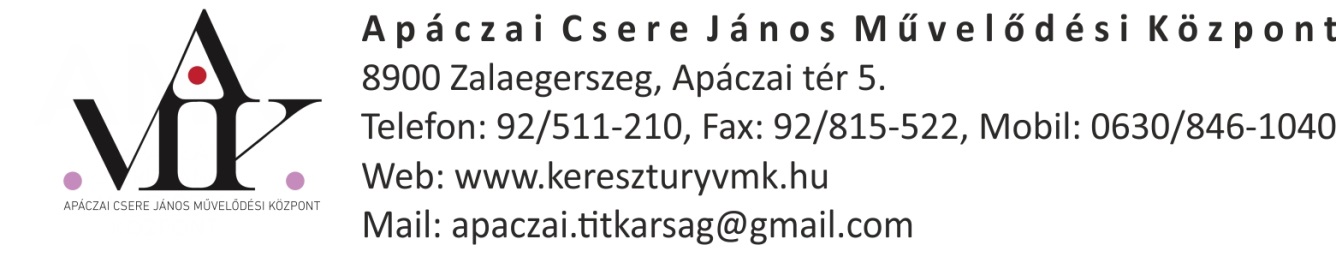 KÁNIKULA FESZTIVÁLJelentkezési lap kézművesek és helyi termelők részére2019. július 20.Kelt.:                                                                                                                  jelentkező aláírásaJelentkező neve:Címe:Mobiltelefon:Email:A termékek jellege:(pl. ékszer, ajándék, méz, húsáru, stb.)A részvételi díjról számlát kérek (megfelelőt kérjük aláhúzni).                   Igen                                                                       NemIgen válasz esetén a számlázási címet kérjük itt megadni!                   Igen                                                                       NemIgen válasz esetén a számlázási címet kérjük itt megadni!                   Igen                                                                       NemIgen válasz esetén a számlázási címet kérjük itt megadni!A részvétel feltételei:Eladó (jelentkező) tudomásul veszi, hogy a rendezvény során a hatályos élelmiszerbiztonsági- és adójogszabályok szerint köteles eljárni, melyek be nem tartásáért a Keresztury Dezső VMK-t felelősség nem terheli.Eladó tudomásul veszi, hogy kizárólag egyedi és saját termékeket árusíthat.Intézmény a rendezvény idején az Eladók standjain hagyott termékekért anyagi felelősséget nem vállal.Jelentkezéseket az intézmény 2019. július 10. 16 óráig fogadja (illetve a férőhelyek határáig).A vásár részvételi díja 1500 Ft/asztal, amit legkésőbb 2019. július 12. 16:00-ig a következő bankszámlaszámra utalni szíveskedjen: Keresztury Dezső VMK  11749008-15560988 (OTP). Az utalás megjegyzés rovatában kérjük feltüntetni a résztvevő nevét, és a "Kánikula Fesztivál" jeligét! A befizetésről szóló nyugtát/számlát a résztvevők a rendezvényen kapják kézhez. Eladó számára, amennyiben nem jelenik meg a rendezvényen, nem kerül a részvételi díj visszautalásra.A standok elfoglalása a rendezvény napján 10-13 óra között lehetséges, a helyek kiosztása érkezési sorrendben történik. Minden standon legkésőbb 13.30 óráig be kell rendezkedni!Az on-line kitöltött jelentkezési lap a beérkezést követően aláírt, hiteles jelentkezési lapnak minősül.A rendezvény szervezője nem garantál minimális látogatói létszámot, a várt látogatói szám elmaradása Eladó (jelentkező) részéről semmilyen jogcímet nem keletkeztet követelés érvényesítésére.A rendezvény szervezője jogosult továbbá a rendezvényt részben vagy egészben törölni, vagy megrendezésének időpontját, helyét megváltoztatni, ha vis major esemény következik be.Eladó a jelentkezési lap aláírásával a részvételi feltételeket elfogadja.A részvétel feltételei:Eladó (jelentkező) tudomásul veszi, hogy a rendezvény során a hatályos élelmiszerbiztonsági- és adójogszabályok szerint köteles eljárni, melyek be nem tartásáért a Keresztury Dezső VMK-t felelősség nem terheli.Eladó tudomásul veszi, hogy kizárólag egyedi és saját termékeket árusíthat.Intézmény a rendezvény idején az Eladók standjain hagyott termékekért anyagi felelősséget nem vállal.Jelentkezéseket az intézmény 2019. július 10. 16 óráig fogadja (illetve a férőhelyek határáig).A vásár részvételi díja 1500 Ft/asztal, amit legkésőbb 2019. július 12. 16:00-ig a következő bankszámlaszámra utalni szíveskedjen: Keresztury Dezső VMK  11749008-15560988 (OTP). Az utalás megjegyzés rovatában kérjük feltüntetni a résztvevő nevét, és a "Kánikula Fesztivál" jeligét! A befizetésről szóló nyugtát/számlát a résztvevők a rendezvényen kapják kézhez. Eladó számára, amennyiben nem jelenik meg a rendezvényen, nem kerül a részvételi díj visszautalásra.A standok elfoglalása a rendezvény napján 10-13 óra között lehetséges, a helyek kiosztása érkezési sorrendben történik. Minden standon legkésőbb 13.30 óráig be kell rendezkedni!Az on-line kitöltött jelentkezési lap a beérkezést követően aláírt, hiteles jelentkezési lapnak minősül.A rendezvény szervezője nem garantál minimális látogatói létszámot, a várt látogatói szám elmaradása Eladó (jelentkező) részéről semmilyen jogcímet nem keletkeztet követelés érvényesítésére.A rendezvény szervezője jogosult továbbá a rendezvényt részben vagy egészben törölni, vagy megrendezésének időpontját, helyét megváltoztatni, ha vis major esemény következik be.Eladó a jelentkezési lap aláírásával a részvételi feltételeket elfogadja.A részvétel feltételei:Eladó (jelentkező) tudomásul veszi, hogy a rendezvény során a hatályos élelmiszerbiztonsági- és adójogszabályok szerint köteles eljárni, melyek be nem tartásáért a Keresztury Dezső VMK-t felelősség nem terheli.Eladó tudomásul veszi, hogy kizárólag egyedi és saját termékeket árusíthat.Intézmény a rendezvény idején az Eladók standjain hagyott termékekért anyagi felelősséget nem vállal.Jelentkezéseket az intézmény 2019. július 10. 16 óráig fogadja (illetve a férőhelyek határáig).A vásár részvételi díja 1500 Ft/asztal, amit legkésőbb 2019. július 12. 16:00-ig a következő bankszámlaszámra utalni szíveskedjen: Keresztury Dezső VMK  11749008-15560988 (OTP). Az utalás megjegyzés rovatában kérjük feltüntetni a résztvevő nevét, és a "Kánikula Fesztivál" jeligét! A befizetésről szóló nyugtát/számlát a résztvevők a rendezvényen kapják kézhez. Eladó számára, amennyiben nem jelenik meg a rendezvényen, nem kerül a részvételi díj visszautalásra.A standok elfoglalása a rendezvény napján 10-13 óra között lehetséges, a helyek kiosztása érkezési sorrendben történik. Minden standon legkésőbb 13.30 óráig be kell rendezkedni!Az on-line kitöltött jelentkezési lap a beérkezést követően aláírt, hiteles jelentkezési lapnak minősül.A rendezvény szervezője nem garantál minimális látogatói létszámot, a várt látogatói szám elmaradása Eladó (jelentkező) részéről semmilyen jogcímet nem keletkeztet követelés érvényesítésére.A rendezvény szervezője jogosult továbbá a rendezvényt részben vagy egészben törölni, vagy megrendezésének időpontját, helyét megváltoztatni, ha vis major esemény következik be.Eladó a jelentkezési lap aláírásával a részvételi feltételeket elfogadja.A részvétel feltételei:Eladó (jelentkező) tudomásul veszi, hogy a rendezvény során a hatályos élelmiszerbiztonsági- és adójogszabályok szerint köteles eljárni, melyek be nem tartásáért a Keresztury Dezső VMK-t felelősség nem terheli.Eladó tudomásul veszi, hogy kizárólag egyedi és saját termékeket árusíthat.Intézmény a rendezvény idején az Eladók standjain hagyott termékekért anyagi felelősséget nem vállal.Jelentkezéseket az intézmény 2019. július 10. 16 óráig fogadja (illetve a férőhelyek határáig).A vásár részvételi díja 1500 Ft/asztal, amit legkésőbb 2019. július 12. 16:00-ig a következő bankszámlaszámra utalni szíveskedjen: Keresztury Dezső VMK  11749008-15560988 (OTP). Az utalás megjegyzés rovatában kérjük feltüntetni a résztvevő nevét, és a "Kánikula Fesztivál" jeligét! A befizetésről szóló nyugtát/számlát a résztvevők a rendezvényen kapják kézhez. Eladó számára, amennyiben nem jelenik meg a rendezvényen, nem kerül a részvételi díj visszautalásra.A standok elfoglalása a rendezvény napján 10-13 óra között lehetséges, a helyek kiosztása érkezési sorrendben történik. Minden standon legkésőbb 13.30 óráig be kell rendezkedni!Az on-line kitöltött jelentkezési lap a beérkezést követően aláírt, hiteles jelentkezési lapnak minősül.A rendezvény szervezője nem garantál minimális látogatói létszámot, a várt látogatói szám elmaradása Eladó (jelentkező) részéről semmilyen jogcímet nem keletkeztet követelés érvényesítésére.A rendezvény szervezője jogosult továbbá a rendezvényt részben vagy egészben törölni, vagy megrendezésének időpontját, helyét megváltoztatni, ha vis major esemény következik be.Eladó a jelentkezési lap aláírásával a részvételi feltételeket elfogadja.